Faglig råd for helse- og oppvekstfagInnkalling og agenda rådsmøte 3/14 i Faglig råd for helse- og oppvekstfag 18. juni hos KS.Dokumentet er elektronisk godkjent av rådets leder og nestlederSakslisteSak 16/14: Godkjenning av møteinnkalling og saker til eventuelt v/Wencke SkorbakkSak 17/14: Diverse orienteringer (Helsedir, Udir, Fr)Sak 18/14: Strategi- og handlingsplan, flytskjema og utviklingsredegjørelse v/Olav Østebø/Fride BurtonSak 19/14: Fullmakt til AU å behandle forslag helsesekretær og helsefagarbeider Sak 20/14: Høring om forskriftsendringer - Fleksibilitet i fag- og timefordelingen i videregående opplæring v/Anne Yun RyghSak 21/14: Høring – kryssløp fra Vg1 helse- og oppvekstfag til Vg2 aktivitør v/rådslederSak 22/13: Høring om å opprette portørfaget Vg3/opplæring i bedriftSak 23/14: Kvalitet i fagopplæringen på dagsorden til SRY og de faglige råd, v/Benedicte Helgesen Bergseng Sak 24/14: Studietur v/Olaug Vibe og Eli Sogn IversenSak 25/14: EventueltSak 16/14: Godkjenning av møteinnkalling og saker til eventuelt v/Wencke SkorbakkSak 17/14: Diverse orienteringer (Helsedir, Udir, Fr)Orientering vekslingsmodeller utprøvinger ved Monica Tollefsen, Udir, kl. 12.00Orienteringer ved Utdanningsdirektoratet v/sekretariatet Orientering fra Helsedirektoratet v/Tonje ThorbjørnsenDiverse orienteringer ved rådsmedlemmer: ECVET ved Ingri Bjørnevik etc.Sak 18/14: Strategi- og handlingsplan, flytskjema og utviklingsredegjørelse ved Olav Østebø/Fride Burton Strategi- og handlingsplan gjennomgås og dette relateres til oppgaver i flytskjema og legger grunnlag for planlegging av utviklingslingsredegjørelsen 2015. Sak 19/14: Fullmakt til AU å behandle forslag helsesekretær og helsefagarbeider ved Wenche SkorbakkRådet har nedsatt arbeidsgrupper for å utrede helsesekretærfaget og helsefagarbeiderfaget som skal levere rapport 20.06.14. AU ber om rådets fullmakt til å behandle saken på vegne av rådet.Sak 20/14: Høring om forskriftsendringer - Fleksibilitet i fag- og timefordelingen i videregående opplæring v/Anne Yun RyghUtdanningsdirektoratet har sendt på høring forslag om endringer i forskrift til opplæringsloven § 1-3. - fleksibilitet i fag- og timefordelingen i videregående opplæring. Endringene innebærer et nytt tredje ledd i forskrift til opplæringsloven § 1-3 hvor det blir åpnet for fleksibilitet i fag- og timefordelingen.Frist 10. august 2014.Les høringsbrevet her: http://www.udir.no/Regelverk/Horinger/Saker-ute-pa-horing/Horing-om-forskriftsendringer---Fleksibilitet-i-fag--og-timefordelingen-i-videregaende-opplaring/ Sak 21/14 Høring – kryssløp fra Vg1 helse- og oppvekstfag til Vg2 aktivitørUtdanningsdirektoratet sender med dette forslag om å opprette kryssløp fra Vg1 helse- og oppvekstfag til Vg2 aktivitør. Begrunnelsen er at aktivitørfaget er nær ved å forsvinne, til tross for at det er stort behov for denne type kompetanse i fremtidens helse- og omsorgstjeneste. Kryssløp fra Vg1 helse- og oppvekstfag er en måte å øke søkningen til faget på. Sekretariatet antar at saken har mest relevans for faglig råd for helse og oppvekstfag. De faglige rådene vurderer selv om de ønsker å uttale seg til saken.Les høringen her:http://www.udir.no/Regelverk/Horinger/Saker-ute-pa-horing/Horing--krysslop-fra-Vg1-helse--og-oppvekstfag-til-Vg2-aktivitor/Høringsfristen er 19. august 2014.Utkast til vedtak: Organisasjonene uttaler seg direkte.Sak 22/13 Høring om å opprette portørfaget Vg3/opplæring i bedriftUtdanningsdirektoratet har sendt på høring forslag om å opprette portørfaget Vg3/opplæring i bedrift og har laget forslag til læreplan for faget.Les høringsbrevet her: http://www.udir.no/Regelverk/Horinger/Saker-ute-pa-horing/Horingsbrev-om-a-opprette-portorfaget-Vg3opplaring-i-bedrift-/De faglige rådene vurderer selv om de ønsker å avgi høringsuttalelse i saken. Sekretariatet antar at høringen vil være mest relevant for faglig råd for helse- og oppvekstfag. Høringsfrist 1. september 2014.Utkast til vedtak: Organisasjonene uttaler seg direkteSak 23/14: Kvalitet i fagopplæringen på dagsorden til SRY og de faglige råd, v/Benedicte Helgesen Bergseng. Kl. 15.00Utdanningsdirektoratet har på oppdrag fra Kunnskapsdepartementet utviklet et system for kvalitetsvurdering i fagopplæringen. Dette er et verktøy for å vurdere og analysere tilstanden i skole og bedrift slik at kvaliteten i fagopplæringen kan forbedres. Dokumentet Kvalitet i fagopplæringen gir en sammenhengende beskrivelse av kvalitetsarbeidet i skole og bedrift, og ble sendt på høring 8.5.13. Utdanningsdirektoratet vil orientere de faglige råd om status i Kvalitet i fagopplæringen, og vårt videre arbeid med å implementere systemet.Sak 24/14: Studietur til Danmark 15.-17.08 v/Eli Sogn Iversen og Olaug VibeProgram for studietur gjennomgås.Sak 25/14: EventueltSak fra Utdanningsdirektoratet av 13.06.14: Oppnevning representant til søknadsbehandling tilskudd til læremidler i hudpleie.Vår saksbehandler: Fride T. Burton
E-post: Fride.Burton@utdanningsdirektoratet.no Tlf: 23 30 14 55Vår saksbehandler: Fride T. Burton
E-post: Fride.Burton@utdanningsdirektoratet.no Tlf: 23 30 14 55Vår saksbehandler: Fride T. Burton
E-post: Fride.Burton@utdanningsdirektoratet.no Tlf: 23 30 14 55Vår dato:28.05.14Vår referanse:2014/463Vår dato:28.05.14Vår referanse:2014/463Deres dato:Deres referanse: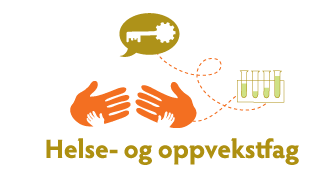 Fra arbeidstakersidenFra arbeidsgiversidenInviterteWenche Skorbakk, 
Fagforbundet Bjørn Harald Iversen, YS Ingri Bjørnevik, FagforbundetOlav Østebø, SpekterEli Sogn Iversen, KSOlaug Vibe, VirkeFra skoleverket/skoleeierObservatørerInviterteSylvi Berg, UtdanningsforbundetAnne Yun Rygh, UtdanningsforbundetCatrine Utne Pettersen, skoleeier
Emma Konstanse BentsenElevorganisasjonen Helsedirektoratet, Tonje Thorbjørnsen Meldt forfall UtdanningsdirektoratetKristin Vik, YS, DeltaTrygve Natvig, FagforbundetFride Burton, Ann-Mari El-MrabetMøtelederWenche SkorbakkReferentFride BurtonOnsdag 18.juniKl: 11:30 Onsdag 18.juni slutter møtet:Kl: 17:00 Total tid6 timerVennlig hilsenWenche SkorbakkOlav ØstebøLederNestleder